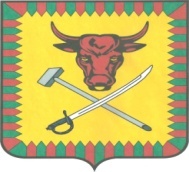 ПОСТАНОВЛЕНИЕАдминистрации муниципального района «Читинский район»от 27 декабря 2018 г.                                                                                   № 3192г. ЧитаВ соответствии Федеральными законами от 21 декабря 1994 года № 69-ФЗ «О пожарной безопасности» и от 21 декабря 1994 года № 68-ФЗ «О защите населения и территорий от чрезвычайных ситуаций природного и техногенного характера», постановлением Губернатора Забайкальского края от 24.12.2018 года № 64 «О введении на территории Забайкальского режима повышенной готовности для органов управления и сил территориальной подсистемы единой государственной системы предупреждения  и ликвидации чрезвычайных ситуаций Забайкальского края», статьей 7 Устава муниципального района «Читинский район», учитывая решение Комиссии по предупреждению и ликвидации чрезвычайных ситуаций и обеспечению пожарной безопасности Читинского района (протокол от 27 декабря 2018 года № 14) администрация муниципального района «Читинский район» постановляет:1. Рекомендовать Главе муниципального района «Читинский район» в период прохождения новогодних и рождественских праздников с 27 декабря 2018 года 20.00 ввести режим функционирования «Повышенная готовность» на территории Читинского района. 2. Рекомендовать ФГКУ «3 отряд ФПС Забайкальского края»:2.1. Организовать дежурство на объектах с массовым пребыванием детей в период празднования новогодних и рождественских праздничных мероприятий;2.2. Обеспечить готовность и своевременное реагирование сил и средств на чрезвычайные ситуации и происшествий;2.3. Организовать взаимодействие и информирование по складывающей обстановки с ЕДДС Читинского района, отделом МВД России по Читинскому району и с другими силами ТП РСЧС Читинского района.3. Рекомендовать начальнику ОМВД России по Читинскому району:3.1. Обеспечить выполнение в полном объеме планируемых организационно-практических мероприятий по обеспечению общественного порядка и безопасности граждан в период проведения новогодних и рождественских празднований. 3.2. Организовать взаимодействие и информирование по складывающей обстановки с ЕДДС Читинского района, ФГКУ «3 отряд ФПС Забайкальского края» и отрядом ПО в Читинском и Карымском районах ГУ «Забайкалпожспас» и с другими силами ТП РСЧС Читинского района.3.3. В случае возникновения заторов, связанных с выпадением осадков на автодорогах местного значения, во взаимодействии администрацией МР «Читинский район» вводить временное ограничение движения, вплоть до полного закрытия, в том числе для транспортных средств общего пользования, на отдельных участках автомобильных дорог, представляющих угрозу безопасности дорожного движения. Информировать граждан, руководителей автотранспортных предприятий и водителей маршрутных транспортных средств о возникающих затруднениях в движении, изменениях его организации и маршрутах объезда.4. Рекомендовать ГУЗ «Читинская ЦРБ»:4.1. В срок до 29.12.2018 года довести до населения режим работы медицинских учреждений и ФАП на период новогодних и рождественских праздников;4.2. Обеспечить готовность лечебных учреждений к возможному приёму пострадавшего населения с диагнозом: отравление алкогольной продукцией, ожоги, обморожение, приступы острой боли желудочно-кишечного тракта;4.3. Создать резерв медикаментов и препаратов, а также предусмотреть перепрофилирование коечного фонда в лечебных учреждениях в случае возникновения чрезвычайной ситуации.5. И.о. начальника Управления по развитию инфраструктуры ЖКК администрации:5.1. Взять на особый контроль на период проведения новогодних и рождественских праздничных мероприятий работу тепло- и водоснабжающих организаций;5.2.Организовать в период новогодних и рождественских праздников дежурство должностных лиц предприятий жилищно-коммунального хозяйства для обеспечения контроля за работой персонала котельных организаций. Предусмотреть осуществление внезапных проверок с докладом в ЕДДС района;5.3. Подготовить планы привлечения автотранспорта для оперативной доставки ремонтного оборудования и резервных источников энергоснабжения к месту аварии;5.4. В срок до 28 декабря 2018 года в удаленных и труднодоступных населенных пунктах проверить запасы топливо-энергетических ресурсов, продовольствия и медикаментов, а также готовность аварийных бригад к реагированию в сложных условиях обстановки;5.5. В срок до 29 декабря 2018 года обеспечить нормативный запас топлива на тепловых источниках на период прохождения новогодних и рождественских праздников 2018-2019 годов в объемах не менее 7 суток;5.6. В срок до 29 декабря 2018 года обеспечить достаточность резервов материально-технических ресурсов для оперативной ликвидации аварий на объектах жилищно-коммунального хозяйства, в том числе для работы в ночное время, в сложных метеоусловиях и при низких температурах наружного воздуха;5.7. В срок до 29 декабря 2018 года провести проверки готовности к работе аварийных служб и подразделений жилищно-коммунального хозяйства;5.8. В течение отопительного сезона в случае возникновения аварийных ситуаций на объектах топливно-энергетического комплекса и жилищнокоммунального хозяйства обеспечить оказание адресной помощи в первую очередь гражданам, проживающим в жилых домах и социальных учреждениях с круглосуточным пребыванием людей, в которых нарушено теплоснабжение;5.9. До 29.12.2018 года сводную информацию об ответственных лицах, назначенных дежурными из числа руководства предприятий жилищно-коммунального хозяйства для обеспечения контроля за работой персонала котельных и теплосетевых организаций представить в Министерство территориального развития Забайкальского края;5.10. Усилить контроль, за ледовой обстановкой и формированию ледовых переправ; 5.11. При начале и угрозе ухудшения гидрологической обстановки - своевременно привести в готовность необходимые силы и средства для обеспечения мероприятий по отсыпки грунта, отвода воды и др.5.12. Определить места заготовки грунта, предусмотреть его срочную разработку для отсыпки защитных дамб;5.11. Организовать бесперебойную работу общественного транспорта в соответствии с установленными графиками.6. И.о. Председателя Комитета образования администрации: 6.1. Взять на особый контроль на период проведения новогодних и рождественских праздничных мероприятий в подведомственных учреждениях;6.2. Подготовить пункты временного размещения в подведомственных организациях с обеспечением необходимых условий для жизнедеятельности пострадавшего населения.6.3. Обеспечить безопасность при перевозке детей. Не допускать перевозок в темное время суток. Обеспечить наличие полного комплекта разрешительных документов на перевозку детей, предусмотрев заблаговременную подачу заявки на сопровождение транспорта в районные подразделения УГИБДД УМВД России по Забайкальскому краю. Назначить ответственных сопровождающих лиц при перевозках детей;6.4. В срок до 29 декабря 2018 года определить места проживания социально незащищенных групп населения, многодетных семей для проведения профилактических мероприятий в новогодние и рождественские праздники;7. Начальнику отдела по делам ГО ЧС и МР совместно с начальником отдела транспорта дорожного хозяйства и связи администрации:7.1.Организовать ежедневный мониторинг ЕДДС за гидрологической обстановкой на водоемах;  7.2. При обострении гидрологической обстановки организовать - оповещение населения о событии, принимаемых мерах (проводимая работа, прогноз, информация о пунктах временного размещения);7.3. Привести в готовность необходимые силы и средства для обеспечения мероприятий по эвакуации, вывозу имущества, отсыпки грунта, отвода воды и др.;7.4. Продолжить определение мест несанкционированного выезда техники и выхода людей на лед, представляющих опасность;7.5. Продолжить установку знаков безопасности на водных объектах «Выезд на лед запрещен»;7.6. Проводить мониторинг состояния ледового покрова в местах оборудованных ледовых переправ путем замеров толщины льда, определения наличия трещин, наледей, промоин с целью своевременного закрытия ледовых переправ;7.7. Организовать представление ЕДДС информации в ЦУКС Забайкальского края по гидрологической обстановке.8. Главам городских поселений:8.1. Взять на особый контроль на период проведения новогодних и рождественских праздничных мероприятий работу тепло- и водоснабжающих организаций;8.2.Организовать в период новогодних и рождественских праздников дежурство должностных лиц в администрации и предприятий жилищно-коммунального хозяйства для обеспечения контроля за работой персонала котельных организаций. Предусмотреть осуществление внезапных проверок. Список ответственных должностных лиц представить 29.12.2018 года в ЕДДС района;8.3. Подготовить планы привлечения автотранспорта для оперативной доставки ремонтного оборудования и резервных источников энергоснабжения к месту аварии;8.4. В срок до 28 декабря 2018 года в удаленных и труднодоступных населенных пунктах проверить запасы топливо-энергетических ресурсов, продовольствия и медикаментов, а также готовность аварийных бригад к реагированию в сложных условиях обстановки;8.5. В срок до 29 декабря 2018 года обеспечить достаточность резервов материально-технических ресурсов для оперативной ликвидации аварий на объектах жилищно-коммунального хозяйства, в том числе для работы в ночное время, в сложных метеоусловиях и при низких температурах наружного воздуха;8.6. В срок до 29 декабря 2018 года провести проверки готовности к работе аварийных служб и подразделений жилищно-коммунального хозяйства;8.7. В течение отопительного сезона в случае возникновения аварийных ситуаций на объектах топливно-энергетического комплекса и жилищнокоммунального хозяйства обеспечить оказание адресной помощи в первую очередь гражданам, проживающим в жилых домах и социальных учреждениях с круглосуточным пребыванием людей, в которых нарушено теплоснабжение;8.8. До 29.12.2018 года сводную информацию об ответственных лицах, назначенных дежурными из числа руководства предприятий жилищно-коммунального хозяйства для обеспечения контроля за работой персонала котельных и теплосетевых организаций представить в ЕДДС района;8.9. Усилить контроль, за ледовой обстановкой и до 30.12.2018 года организовать работу по информированию населения (листовки, аншлаги и объявления, используя сайт администрации Интернета) о запрете выезда на автомобилях на лед рек и озер; 8.10. При начале и угрозе ухудшения гидрологической обстановки - своевременно привести в готовность необходимые силы и средства для обеспечения мероприятий по отсыпки грунта, отвода воды и др.8.11. Определить места заготовки грунта, предусмотреть его срочную разработку для отсыпки защитных дамб;8.12. Немедленно докладывать при возникновении и предпосылки возникновения чрезвычайной ситуации в ЕДДС района;8.13. Взять на особый контроль на период проведения новогодних и рождественских праздничных мероприятий в МОУ СОШ, МДОУ;8.14. Подготовить пункты временного размещения (МОУ СОШ) с обеспечением необходимых условий для жизнедеятельности пострадавшего населения;8.15. Организовать по дворовой обход многодетных и неблагополучных семей с целью проведения профилактических бесед и инструктажа по мерам пожарной безопасности и запрете использования неисправных бытовых обогревательных приборов. 9. Главам сельских поселений:9.1. Организовать в период новогодних и рождественских праздников дежурство должностных лиц в администрации, список ответственных должностных лиц представить 29.12.2018 года в ЕДДС района;9.2. Взять на особый контроль на период проведения новогодних и рождественских праздничных мероприятий в МОУ СОШ, МДОУ;9.3. Усилить контроль, за ледовой обстановкой и до 30.12.2018 года организовать работу по информированию населения (листовки, аншлаги и объявления, используя сайт администрации Интернета) о запрете выезда на автомобилях на лед рек и озер;9.4. Организовать по дворовой обход многодетных и неблагополучных семей с целью проведения профилактических бесед и инструктажа по мерам пожарной безопасности и запрете использования неисправных бытовых обогревательных приборов с обязательной записью книгу по дворовому обходу. 10. Данное постановление опубликовать на сайте администрации и в районной газете «Ингода».11. Контроль за исполнением данного постановления возложить на первого заместителя Главы муниципального района.Глава муниципального района «Читинский район»                                                                       В.А. ЗахаровИсп. и отп. И.В. Можаровтел. 32-36-70